DESCRIPTIF DE SUJET DESTINE AU PROFESSEURSCENARIO PEDAGOGIQUE   CONSIGNES DONNÉES À L’ÉLÈVE – TRAVAIL À EFFECTUER - PRINCIPE 1er temps : Des élèves travaillent seuls un protocole expérimental (ceux de la dissolution et de la dilution se prêtent bien à ce type d’activité) à l’aide d’une animation et du professeur. Ils savent qu’ils devront ensuite le restituer à l’oral sans aucun support à leur binôme. Ils doivent donc maîtriser le vocabulaire, l’enchaînement des manipulations, les consignes de sécurité … Ils peuvent visionner l’animation ou faire le protocole autant de fois qu’ils le souhaitent. 2ème temps (filmé) : Les élèves communiquent oralement le protocole à leur binôme (qui ne l’a jamais fait auparavant) sans désigner le matériel de la main ou même aider. Il y a alors un échange oral entre l’élève qui manipule et celui qui explique. 3ème temps : Les élèves utilisent des grilles d’évaluation et le film pour avoir un regard critique sur ce qui a été dit et fait. L’enseignant peut également utiliser les vidéos pour évaluer la qualité de la reformulation et de l’interaction. EXEMPLES EVENTUELS DE MISE EN ŒUVRE DANS LA CLASSE A l’entrée en salle de TP, les élèves effectuent un tirage au sort pour la constitution des binômes et le rôle de chacun : l’élève A (qui travaillera le protocole pour le restituer à l’oral) et l’élève B (qui réalisera l’expérience grâce aux consignes orales). Les élèves des binômes font ensemble la partie 1 « Analyser » : les élèves ont ainsi tous connaissance du contexte du TP. Les élèves A restent ensuite seuls sur la paillasse et font la partie « Réaliser » (environ 30 min) à l’aide d’une animation et du professeur. Ils terminent en complétant le tableau « Comment réaliser une dissolution ? » qui résume les étapes essentielles du protocole. Pendant ce temps, les élèves B au fond de la salle préparent des exercices. Puis les élèves B rejoignent les élèves A. Ces derniers doivent, à l’oral, sans support de notes écrites ou d’animation, et sans manipuler ni désigner de la main, décrire le protocole expérimental. Ce moment sera filmé et enregistré (environ 20 min). REPÈRES ÉVENTUELS POUR L’ÉVALUATION Eléments éventuels de correction : Grilles dans les documents en annexe ANALYSE DES RETOURS ÉVENTUELS D’EXPÉRIENCES Cette activité a été bien accueillie par les élèves lors de sa présentation en début de séance.  Ils ont aimé constituer les binômes par tirage au sort.  Tous les élèves (même ceux en difficulté) ont consciencieusement travaillé le protocole car ils voulaient être capables de faire manipuler leur binôme.  Dans le 2ème temps de l’activité, les élèves ont pris plaisir à expliquer, répondre aux questions.  A la fin de la séance, les élèves ont exprimé le plaisir d’avoir finalement tous manipulé, alors que dans un TP plus traditionnel la répartition du travail au sein d’un binôme n’est pas toujours équilibrée : tous les élèves ont été actifs dans cette séance. Cette activité convient pour des séances de TP d’1h30. SUPPORT(S) ÉVENTUEL(S) D’ACTIVITÉ / ANNEXES En réalisant un TP « Préparation de solutions par dissolution » puis ensuite un TP « Préparation de solutions par dilution », en inversant les rôles des élèves, chacun aura eu à reformuler un protocole à l’oral. CONTEXTE - INTRODUCTION Le sérum physiologique est souvent utilisé dans le milieu médical en solution de réhydratation (perfusion). C’est une solution aqueuse de concentration déterminée en chlorure de sodium.   Comment préparer une solution de concentration en masse donnée par dissolution ? Document 2 :  Définition de la concentration en masse d’une solution  La concentration en masse C d’une solution est le rapport de la masse du soluté par le volume de la solution :     avec  la masse en g , le volume en L, et la concentration en masse C en g.L-1 Document 4 : Préparation d’une solution par dissolution d’un solide Voir animation : http://itarride.chez-alice.fr/simul_anim/dissolution.swf Travail à effectuer : 1.Analyser (en binôme 15 min) 1.1.Identifier le soluté et le solvant de la solution de sérum physiologique …………………………………………………………………………………………………………………………………………………………………………………………………………………………………………………………………………………………………………………………………… 1.2.Pourquoi un bécher de 50 mL n’est-il pas adapté à la préparation de la solution de sérum physiologique ? …………………………………………………………………………………………………………………………………………………………………………………………………………………………………………………………………………………………………………………………………… 1.3.Quelle est la masse de chlorure de sodium nécessaire pour préparer un volume Vsolution = 50,0 mL de sérum physiologique ?…………………………………………………………………………………………………………………………………………………………………………………………………………………………………………………………………………………………………………………………………… 1.4.Calculer la concentration en masse de la solution de sérum. …………………………………………………………………………………………………………………………………………………………………………………………………………………………………………………………………………………………………………………………………… 2.Réaliser (en individuel 30 min) Mettre en œuvre le protocole expérimental du document 4 en étant vigilant à bien le comprendre car il faudra le communiquer à l’oral à votre binôme. Compléter ensuite le tableau des tâches : 3.Communiquer (en binôme 20 min) Les élèves B rejoignent les élèves A. Ces derniers doivent, à l’oral, sans support de notes écrites ou d’animation et sans manipuler ni désigner de la main, donner le protocole de dissolution.  Ce moment sera filmé et enregistré avec le nom « dissolution.nom de l’élève A » et déposé dans le dossier        « mes devoirs »  CONTEXTE - INTRODUCTION Le sérum physiologique est souvent utilisé dans le milieu médical en solution de réhydratation (perfusion). C’est une solution aqueuse de concentration déterminée en chlorure de sodium.   Comment préparer une solution de concentration en masse donnée par dissolution ? Document 2 :  Définition de la concentration en masse d’une solution  La concentration en masse C d’une solution est le rapport de la masse du soluté par le volume de la solution :     avec  la masse en g , le volume en L, et la concentration en masse C en g.L-1 Document 4 : Préparation d’une solution par dissolution d’un solide Voir animation : http://itarride.chez-alice.fr/simul_anim/dissolution.swf Travail à effectuer : 1.Analyser (en binôme 15 min) 1.1.Identifier le soluté et le solvant de la solution de sérum physiologique …………………………………………………………………………………………………………………………………………………………………………………………………………………………………………………………………………………………………………………………………… 1.2.Pourquoi un bécher de 50 mL n’est-il pas adapté à la préparation de la solution de sérum physiologique ? …………………………………………………………………………………………………………………………………………………………………………………………………………………………………………………………………………………………………………………………………… 1.3.Quelle est la masse de chlorure de sodium nécessaire pour préparer un volume Vsolution = 50,0 mL de sérum physiologique ?…………………………………………………………………………………………………………………………………………………………………………………………………………………………………………………………………………………………………………………………………… 1.4.Calculer la concentration en masse de la solution de sérum  …………………………………………………………………………………………………………………………………………………………………………………………………………………………………………………………………………………………………………………………………… 2.Exercices (en individuel 30 min) 3.Réaliser (par l’élève B 20 min) Mettre en œuvre le protocole expérimental à l’aide des indications orales de l’élève A. Vous pouvez poser des questions pour demander des précisions. Ce moment sera filmé et enregistré avec le nom « dissolution.nom de l’élève B » et déposé dans le dossier       « mes devoirs »  4.Valider 4.1.Compléter le tableau des tâches à l’aide de l’élève A 4.2.Grille d’évaluation  Les élèves B doivent visionner la vidéo de l’élève A et compléter le tableau suivant : CONTEXTE - INTRODUCTION Rafael Nadal commence sa journée d’entraînement. Pour s’hydrater, il consomme des boissons isotoniques, ou encore appelées boissons de l’effort. Il prépare sa gourde de boisson isotonique… mais se trompe ! Il a mis cinq doses de poudre dans sa gourde de deux litres. Ouf … il n'a encore versé qu'un litre d'eau ! Rafael peut-il boire cette solution ???  Si non, préparer pour Rafael V = 50 mL de solution « d’isostar »® ayant la concentration voulue. Document 3 : Préparation d’une solution par dilution d’une solution Voir animation : http://itarride.chez-alice.fr/simul_anim/dilution.htmlTravail à effectuer : 1.Analyser (en binôme 15 min) 1.1.Combien faudrait-il ajouter d’eau aux cinq doses de Rafael pour respecter la notice ? Quel est alors le problème ? ……………………………………………………………………………………………………………………………………………………………………………………………………………………………………………………………………………………………………………………………………………………………………………………………………………………………………………………………………………………………………… …………………………………………………………………………………………………………………………………………………………………………………………………………………………………………………………………………………………………………………………………… 1.2.Quelle est la concentration en masse Cmère (en g.L-1) de la solution préparée par Rafael (appelée solution mère) ? ………………………………………………………………………………………………………………………………………………………………………………………………………………………………………………………………………………………………………………………………………………………………………………………………………………………………………………………………………………………………………. …………………………………………………………………………………………………………………………………………………………………………………………………………………………………………………………………………………………………………………………………… 1.3.Quelle est la concentration en masse Cfille (en g.L-1) de la solution voulue (appelée solution fille) ? …………………………………………………………………………………………………………………………………………………………………………………………………………………………………………………………………………………………………………………………………… …………………………………………………………………………………………………………………………………………………………………………………………………………………………………………………………………………………………………………………………………… 1.4.Calculer alors le volume de solution mère que l’on va prélever pour la diluer et ainsi préparer 50,0 mL de la solution fille. …………………………………………………………………………………………………………………………………………………………………………………………………………………………………………………………………………………………………………………………………… …………………………………………………………………………………………………………………………………………………………………………………………………………………………………………………………………………………………………………………………………… 2.Réaliser (en individuel 30 min) Mettre en œuvre le protocole expérimental du document 3 en étant vigilant à bien le comprendre car il faudra le communiquer à l’oral à votre binôme. Compléter ensuite le tableau des tâches : 3.Communiquer (en binôme 20 min) Les élèves B rejoignent les élèves A. Ces derniers doivent à l’oral sans support de notes écrites ou d’animation et sans manipuler ni désigner de la main, donner le protocole de dilution.  Ce moment sera filmé et enregistré avec le nom « dilution.nom de l’élève A » et déposé dans « mes devoirs »  CONTEXTE - INTRODUCTION Rafael Nadal commence sa journée d’entrainement. Pour s’hydrater, il consomme des boissons isotoniques, ou encore appelées boissons de l’effort. Il prépare sa gourde de boisson isotonique… mais se trompe ! Il a mis cinq doses de poudre dans sa gourde de deux litres. Ouf … il n'a encore versé qu'un litre d'eau ! Rafael peut-il boire cette solution ???  Si non, préparer pour Rafael V = 50 mL de solution « d’isostar® » ayant la concentration voulue. Document 3 : Préparation d’une solution par dilution d’une solution Voir animation : http://itarride.chez-alice.fr/simul_anim/dilution.html  Travail à effectuer : 1.Analyser (en binôme 15 min) 1.1.Combien faudrait-il ajouter d’eau aux cinq doses de Rafael pour respecter la notice ? Quel est alors le problème ? ……………………………………………………………………………………………………………………………………………………………………………………………………………………………………………………………………………………………………………………………………………………………………………………………………………………………………………………………………………………………………… ………………………………………………………………………………………………………………………………………………………………… 1.2.Quelle est la concentration en masse Cmère (en g.L-1) de la solution préparée par Rafael (appelée solution mère) ? ………………………………………………………………………………………………………………………………………………………………………………………………………………………………………………………………………………………………………………………………………………………………………………………………………………………………………………………………………………………………………. ………………………………………………………………………………………………………………………………………………………………… 1.3.Quelle est la concentration en masse Cfille (en g.L-1) de la solution voulue (appelée solution fille) ? …………………………………………………………………………………………………………………………………………………………………………………………………………………………………………………………………………………………………………………………………… ………………………………………………………………………………………………………………………………………………………………… 1.4.Calculer alors le volume de solution mère que l’on va prélever pour la diluer et ainsi préparer 50,0 mL de la solution fille. …………………………………………………………………………………………………………………………………………………………………………………………………………………………………………………………………………………………………………………………………… ………………………………………………………………………………………………………………………………………………………………… 2.Exercices (en individuel 30 min) 3.Réaliser (par l’élève B 20 min) Mettre en œuvre le protocole expérimental à l’aide des indications orales de l’élève A. Vous pouvez poser des questions pour demander des précisions. Ce moment sera filmé et enregistré avec le nom « dilution.nom de l’élève B » et déposé dans « mes devoirs »  4.Valider 4.1.Compléter le tableau des tâches à l’aide de l’élève A 4.2.Grille d’évaluation  Les  élèves B doivent visionner la vidéo de l’élève A et compléter le tableau suivant : Constitution de la matière Préparation de solutions  Objectif(s) généraux de formation  Intégrer ou renforcer l’oral dans son enseignement pour développer les compétences orales des élèves. Notions et contenus Seconde Notions et contenus Les solutions aqueuses, un exemple de mélange.  Solvant, soluté Concentration en masse, concentration maximale d’un soluté  Compétences orales travaillées Compétences orales spécifiques à la physique-chimie : Présentation d’une expérimentation Compétences orales générales : Prise de parole en interaction  Reformuler ; Saisir les informations importantes  Maîtrise de la voix (voix audible, débit, fluidité…) et du corps (posture) Qualité de langue (précision, syntaxe…) Type d’activité Activité expérimentaleDescription succincte de l’activité Un élève travaille seul un protocole expérimental (avec l’aide du professeur et d’une animation) Puis il doit le restituer à l’oral (sans support écrit et sans geste aidant) le plus précisément possible à son binôme afin que celui-ci puisse réaliser l’expérience. Mise en œuvre dans sa progression Place dans la progression de la séquence et/ou de l’année : Séquence particulière Cadre de mise en œuvre de l’activité : Par binôme, travail d’approche Source(s) Pour télécharger si besoin les animations en vidéo :http://www.spc.ac-aix-marseille.fr/phy_chi/Menu/Activites_pedagogiques/cap_exp/index.htmAutres vidéos possibles :Dissolution : https://www.youtube.com/watch?v=TvfYhxlvc1UDilution : https://www.youtube.com/watch?v=cA__GucAdm4                  https://www.youtube.com/watch?v=PTGqcaHo5usAuteur(s) Anne BURG                –                  Lycée Fulbert         –                Chartres  2nde  Activité : Préparation d’une solution par dissolution Fiche élève A Chapitre  Solutions aqueuses Chimie Activité : Préparation d’une solution par dissolution Fiche élève A Chapitre  Solutions aqueuses Document 1 : Étiquette d’une solution de chlorure de sodium 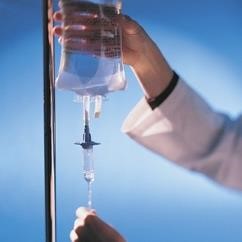 Pour 100 mL de solution : - Masse de chlorure de sodium : 9,0 g - Eau pour préparation : qsp* 100,0mL *qsp : quantité suffisante pour Document 3 : Volume et incertitude sur le volume pour la verrerie de laboratoire La mesure d’un volume est toujours entachée d’une erreur. L’incertitude est une estimation de cette erreur. Fiole jaugée 	 Tableau des tâches : Comment réaliser une dissolution ? fait dans les règles de l’art fait mais difficilem- -ent oups ! pas fait ! J’utilise une spatule et un récipient parfaitement propres et secs. J’effectue le tarage de la balance avec le récipient vide. Je pèse la masse avec précision. Il n’y a pas de poudre sur le plateau de la balance. Je verse la poudre avec un entonnoir dans la fiole jaugée  Le récipient et l’entonnoir sont rincés à l’eau distillée en récupérant l’eau de rinçage dans la fiole jaugée. J’ajoute de l’eau distillée jusqu’aux trois quarts. Je bouche et j’agite. J’ajoute de l’eau distillée jusqu’au trait de jauge en faisant attention au ménisque. Je bouche et j’agite pour homogénéiser. 2nde  Activité : Préparation d’une solution par dissolution Fiche élève B Chapitre  Solutions aqueuses Chimie Activité : Préparation d’une solution par dissolution Fiche élève B Chapitre  Solutions aqueuses Document 1 : Étiquette d’une solution de chlorure de sodium Pour 100 mL de solution : -Masse de chlorure de sodium : 9,0 g - Eau pour préparation : qsp* 100,0mL *qsp : quantité suffisante pour Document 3 : Volume et incertitude sur le volume pour la verrerie de laboratoire La mesure d’un volume est toujours entachée d’une erreur. L’incertitude est une estimation de cette erreur. Fiole jaugée 	 Tableau des tâches : Comment réaliser une dissolution ? fait dans les règles de l’art fait mais difficilem ent oups ! pas fait ! J’utilise une spatule et un récipient parfaitement propres et secs. J’effectue le tarage de la balance avec le récipient vide. Je pèse la masse avec précision. Il n’y a pas de poudre sur le plateau de la balance. Je verse la poudre avec un entonnoir dans la fiole jaugée  Le récipient et l’entonnoir sont rincés à l’eau distillée en récupérant l’eau de rinçage dans la fiole jaugée. J’ajoute de l’eau distillée jusqu’aux trois quarts. Je bouche et j’agite. J’ajoute de l’eau distillée jusqu’au trait de jauge en faisant attention au ménisque. Je bouche et j’agite pour homogénéiser. 	Très bien 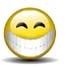 	Moyen 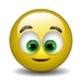 	Pas du tout 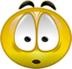 Respect des différentes tâchesRespect du nom de la verrerieRespect du tempsCapacité à répondre aux questionsCombien de questions avez-vous dû poser pour réaliser la dissolution ?Remarques2nde  Activité : Préparation d’une solution par dilution Fiche élève A Chapitre  Solutions aqueuses Chimie Activité : Préparation d’une solution par dilution Fiche élève A Chapitre  Solutions aqueuses Document 1 :  Notice de préparation indique une dose pour 500 mL de solution d'Isostar® : Boisson isotonique pour endurance moyenne : effort inférieur à 2 heures Document 1 :  Notice de préparation indique une dose pour 500 mL de solution d'Isostar® : Boisson isotonique pour endurance moyenne : effort inférieur à 2 heures Document 1 :  Notice de préparation indique une dose pour 500 mL de solution d'Isostar® : Boisson isotonique pour endurance moyenne : effort inférieur à 2 heures Produit spécifiquement dosé en glucides et en sodium pour obtenir une double action : Bonne hydratation et excellente fourniture d’énergie. Une étude a prouvé que la formule Hydrate & Perform améliore de 19 % les performances (comparativement à un placebo) pour 100 g. Produit spécifiquement dosé en glucides et en sodium pour obtenir une double action : Bonne hydratation et excellente fourniture d’énergie. Une étude a prouvé que la formule Hydrate & Perform améliore de 19 % les performances (comparativement à un placebo) pour 100 g. 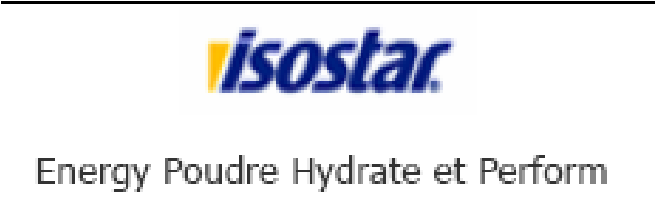 Produit spécifiquement dosé en glucides et en sodium pour obtenir une double action : Bonne hydratation et excellente fourniture d’énergie. Une étude a prouvé que la formule Hydrate & Perform améliore de 19 % les performances (comparativement à un placebo) pour 100 g. Conseils d'utilisation Composition nutritionnelle Pour 100g Mesurez une dose de poudre à l'aide du couvercle-doseur, jusqu'à la ligne (soit 40 g). Dissolvez cette dose dans de l'eau jusqu'à obtenir 500 ml d'Isostar liquide. La boîte de poudre instantanée permet d'obtenir 5 L de boisson. Pendant l'effort : boire 150 à 250 ml toutes les 1520 minutes pour maintenir le niveau de performance. A boire aussi après l'effort, durant les 2 heures qui suivent, pour une bonne récupération. Calories 37O kcal Mesurez une dose de poudre à l'aide du couvercle-doseur, jusqu'à la ligne (soit 40 g). Dissolvez cette dose dans de l'eau jusqu'à obtenir 500 ml d'Isostar liquide. La boîte de poudre instantanée permet d'obtenir 5 L de boisson. Pendant l'effort : boire 150 à 250 ml toutes les 1520 minutes pour maintenir le niveau de performance. A boire aussi après l'effort, durant les 2 heures qui suivent, pour une bonne récupération. Protéines 0 g Mesurez une dose de poudre à l'aide du couvercle-doseur, jusqu'à la ligne (soit 40 g). Dissolvez cette dose dans de l'eau jusqu'à obtenir 500 ml d'Isostar liquide. La boîte de poudre instantanée permet d'obtenir 5 L de boisson. Pendant l'effort : boire 150 à 250 ml toutes les 1520 minutes pour maintenir le niveau de performance. A boire aussi après l'effort, durant les 2 heures qui suivent, pour une bonne récupération. Glucides 87 g Mesurez une dose de poudre à l'aide du couvercle-doseur, jusqu'à la ligne (soit 40 g). Dissolvez cette dose dans de l'eau jusqu'à obtenir 500 ml d'Isostar liquide. La boîte de poudre instantanée permet d'obtenir 5 L de boisson. Pendant l'effort : boire 150 à 250 ml toutes les 1520 minutes pour maintenir le niveau de performance. A boire aussi après l'effort, durant les 2 heures qui suivent, pour une bonne récupération. Lipides 0 g Mesurez une dose de poudre à l'aide du couvercle-doseur, jusqu'à la ligne (soit 40 g). Dissolvez cette dose dans de l'eau jusqu'à obtenir 500 ml d'Isostar liquide. La boîte de poudre instantanée permet d'obtenir 5 L de boisson. Pendant l'effort : boire 150 à 250 ml toutes les 1520 minutes pour maintenir le niveau de performance. A boire aussi après l'effort, durant les 2 heures qui suivent, pour une bonne récupération. Sodium 860 mg Tous sportifs : cette nouvelle formule pour mieux vous hydrater et augmenter votre endurance sportive. A boire dès l'échauffement. Efforts intenses et prolongés, type endurance. Recommandé lors de pratiques sportives en climat chaud Calcium 400 mg Tous sportifs : cette nouvelle formule pour mieux vous hydrater et augmenter votre endurance sportive. A boire dès l'échauffement. Efforts intenses et prolongés, type endurance. Recommandé lors de pratiques sportives en climat chaud Potassium 225 mg Tous sportifs : cette nouvelle formule pour mieux vous hydrater et augmenter votre endurance sportive. A boire dès l'échauffement. Efforts intenses et prolongés, type endurance. Recommandé lors de pratiques sportives en climat chaud Phosphore 206 mg Tous sportifs : cette nouvelle formule pour mieux vous hydrater et augmenter votre endurance sportive. A boire dès l'échauffement. Efforts intenses et prolongés, type endurance. Recommandé lors de pratiques sportives en climat chaud Magnésium 150 mg Tous sportifs : cette nouvelle formule pour mieux vous hydrater et augmenter votre endurance sportive. A boire dès l'échauffement. Efforts intenses et prolongés, type endurance. Recommandé lors de pratiques sportives en climat chaud Vitamine B1 0,53 mg Tous sportifs : cette nouvelle formule pour mieux vous hydrater et augmenter votre endurance sportive. A boire dès l'échauffement. Efforts intenses et prolongés, type endurance. Recommandé lors de pratiques sportives en climat chaud Fibres 0 mg Document 2 : Liste du matériel disponible sur le bureau du professeur         - Pipettes de 10,0 mL ;   20,0 mL ;   25,0 mL - Propipette - Fioles jaugées de 25,0 mL ;  50,0 mL ;  100,0 mL  - Béchers.  Tableau des tâches : Comment réaliser une dilution ?  fait dans les règles de l’art  fait  mais difficilem ent oups ! pas fait ! Je verse un peu de solution à prélever dans un bécher Je rince la pipette préalablement avec la solution à prélever Je tiens verticalement la pipette Le trait de jauge de la pipette est à hauteur des yeux Je verse la solution prélevée dans une fiole jaugée J’ajoute de l’eau distillée jusqu’au trait de jauge en faisant attention au ménisque Je bouche et j’agite pour homogénéiser 2nde  Activité : Préparation d’une solution par dilution Fiche élève B Chapitre  Solutions aqueuses Chimie Activité : Préparation d’une solution par dilution Fiche élève B Chapitre  Solutions aqueuses Document 1 :  Notice de préparation indique une dose pour 500 mL de solution d'Isostar® : Boisson isotonique pour endurance moyenne : effort inférieur à 2 heures Document 1 :  Notice de préparation indique une dose pour 500 mL de solution d'Isostar® : Boisson isotonique pour endurance moyenne : effort inférieur à 2 heures Document 1 :  Notice de préparation indique une dose pour 500 mL de solution d'Isostar® : Boisson isotonique pour endurance moyenne : effort inférieur à 2 heures Produit spécifiquement dosé en glucides et en sodium pour obtenir une double action : Bonne hydratation et excellente fourniture d’énergie. Une étude a prouvé que la formule Hydrate & Perform améliore de 19 % les performances (comparativement à un placebo) pour 100 g. Produit spécifiquement dosé en glucides et en sodium pour obtenir une double action : Bonne hydratation et excellente fourniture d’énergie. Une étude a prouvé que la formule Hydrate & Perform améliore de 19 % les performances (comparativement à un placebo) pour 100 g. Produit spécifiquement dosé en glucides et en sodium pour obtenir une double action : Bonne hydratation et excellente fourniture d’énergie. Une étude a prouvé que la formule Hydrate & Perform améliore de 19 % les performances (comparativement à un placebo) pour 100 g. Conseils d'utilisation Composition nutritionnelle Pour 100g Mesurez une dose de poudre à l'aide du couvercle-doseur, jusqu'à la ligne (soit 40 g). Dissolvez cette dose dans de l'eau jusqu'à obtenir 500 ml d'Isostar liquide. La boîte de poudre instantanée permet d'obtenir 5 L de boisson. Pendant l'effort : boire 150 à 250 ml toutes les 1520 minutes pour maintenir le niveau de performance. A boire aussi après l'effort, durant les 2 heures qui suivent, pour une bonne récupération. Calories 37O kcal Mesurez une dose de poudre à l'aide du couvercle-doseur, jusqu'à la ligne (soit 40 g). Dissolvez cette dose dans de l'eau jusqu'à obtenir 500 ml d'Isostar liquide. La boîte de poudre instantanée permet d'obtenir 5 L de boisson. Pendant l'effort : boire 150 à 250 ml toutes les 1520 minutes pour maintenir le niveau de performance. A boire aussi après l'effort, durant les 2 heures qui suivent, pour une bonne récupération. Protéines 0 g Mesurez une dose de poudre à l'aide du couvercle-doseur, jusqu'à la ligne (soit 40 g). Dissolvez cette dose dans de l'eau jusqu'à obtenir 500 ml d'Isostar liquide. La boîte de poudre instantanée permet d'obtenir 5 L de boisson. Pendant l'effort : boire 150 à 250 ml toutes les 1520 minutes pour maintenir le niveau de performance. A boire aussi après l'effort, durant les 2 heures qui suivent, pour une bonne récupération. Glucides 87 g Mesurez une dose de poudre à l'aide du couvercle-doseur, jusqu'à la ligne (soit 40 g). Dissolvez cette dose dans de l'eau jusqu'à obtenir 500 ml d'Isostar liquide. La boîte de poudre instantanée permet d'obtenir 5 L de boisson. Pendant l'effort : boire 150 à 250 ml toutes les 1520 minutes pour maintenir le niveau de performance. A boire aussi après l'effort, durant les 2 heures qui suivent, pour une bonne récupération. Lipides 0 g Mesurez une dose de poudre à l'aide du couvercle-doseur, jusqu'à la ligne (soit 40 g). Dissolvez cette dose dans de l'eau jusqu'à obtenir 500 ml d'Isostar liquide. La boîte de poudre instantanée permet d'obtenir 5 L de boisson. Pendant l'effort : boire 150 à 250 ml toutes les 1520 minutes pour maintenir le niveau de performance. A boire aussi après l'effort, durant les 2 heures qui suivent, pour une bonne récupération. Sodium 860 mg Tous sportifs : cette nouvelle formule pour mieux vous hydrater et augmenter votre endurance sportive. A boire dès l'échauffement. Efforts intenses et prolongés, type endurance. Recommandé lors de pratiques sportives en climat chaud Calcium 400 mg Tous sportifs : cette nouvelle formule pour mieux vous hydrater et augmenter votre endurance sportive. A boire dès l'échauffement. Efforts intenses et prolongés, type endurance. Recommandé lors de pratiques sportives en climat chaud Potassium 225 mg Tous sportifs : cette nouvelle formule pour mieux vous hydrater et augmenter votre endurance sportive. A boire dès l'échauffement. Efforts intenses et prolongés, type endurance. Recommandé lors de pratiques sportives en climat chaud Phosphore 206 mg Tous sportifs : cette nouvelle formule pour mieux vous hydrater et augmenter votre endurance sportive. A boire dès l'échauffement. Efforts intenses et prolongés, type endurance. Recommandé lors de pratiques sportives en climat chaud Magnésium 150 mg Tous sportifs : cette nouvelle formule pour mieux vous hydrater et augmenter votre endurance sportive. A boire dès l'échauffement. Efforts intenses et prolongés, type endurance. Recommandé lors de pratiques sportives en climat chaud Vitamine B1 0,53 mg Tous sportifs : cette nouvelle formule pour mieux vous hydrater et augmenter votre endurance sportive. A boire dès l'échauffement. Efforts intenses et prolongés, type endurance. Recommandé lors de pratiques sportives en climat chaud Fibres 0 mg Document 2 : Liste du matériel disponible sur le bureau du professeur         - Pipettes de 10,0 mL, 20,0 mL, 25,0 mL - Propipette - Fioles jaugées de 25,0 mL, 50,0 mL, 100,0 mL         - Béchers.  Tableau des tâches : Comment réaliser une dilution ?  fait dans les règles de l’art  fait  mais difficilem ent oups ! pas fait ! Je verse un peu de solution à prélever dans un bécher Je rince la pipette préalablement avec la solution à prélever Je tiens verticalement la pipette Le trait de jauge de la pipette est à hauteur des yeux Je verse la solution prélevée dans une fiole jaugée J’ajoute de l’eau distillée jusqu’au trait de jauge en faisant attention au ménisque Je bouche et j’agite pour homogénéiser 	Très bien 	Moyen 	Pas du tout Respect des différentes tâchesRespect du nom de la verrerieRespect du tempsCapacité à répondre aux questionsCombien de questions avez-vous dû poser pour réaliser la dilution ?Remarques